17 giờ 30 chiều 28/12/2020, Thường trực Ban Chỉ đạo TP. Hồ Chí Minh về phòng chống dịch bệnh Covid-19 đã có cuộc họp với các Sở, ngành, quận – huyện để nghe báo cáo về tình hình dịch bệnh diễn ra trên địa bàn.Ủy viên Trung ương Đảng, Phó Bí thư Thành ủy, Chủ tịch UBND Thành phố Nguyễn Thành Phong - Trưởng Ban chỉ đạo phòng, chống dịch Covid-19 Thành phố chủ trì cuộc họp.Tham dự có Phó Chủ tịch UBND Thành phố Dương Anh Đức, Phó Chủ tịch UBND Thành phố Ngô Minh Châu và các thành viên Ban chỉ đạo Thành phố về phòng, chống dịch Covid-19 cùng lãnh đạo các quận, huyện, đơn vị tại các điểm cầu trực tuyến. 1. Tóm tắt chung về diễn biến dịch bệnh ngày 28/12/2020:	1.1. Tình hình dịch bệnh tại TP. Hồ Chí Minh:Tổng số trường hợp mắc COVID-19:- Có 144 trường hợp mắc bệnh phát hiện tại TP. Hồ Chí Minh và 01 trường hợp chuyển viện (từ Bệnh viện Bạc Liêu (BN278). Trong đó, 32 trường hợp nhiễm trong cộng đồng (chiếm tỷ lệ 22,38%) và 111 trường hợp nhập cảnh (chiếm tỷ lệ 77,62%).- 141 trường hợp điều trị khỏi, chiếm tỷ lệ 98,6%.- Hiện 03 trường hợp (nhập cảnh, trong đó có 1 trường hợp nhập cảnh trái phép) đang điều trị tại Bệnh viện Dã chiến Củ Chi, sức khỏe BN ổn định, không có triệu chứng.Trường hợp mắc COVID-19 mới (BN 1451):Đây là BN nam, sinh năm 1997, quốc tịch Việt Nam.- Ngày 23/12/2020, BN 1451 nhập cảnh trái phép từ Myanma về Việt Nam, đi cùng với BN 1440.- Cư trú tại: lô B chung cư Sư Vạn Hạnh, phường 9, Quận 5.- Khi về đến TP. Hồ Chí Minh, BN 1451 đã di chuyển đến một số địa điểm trên địa bàn quận Quận 5, Quận 8, quận Bình Tân và huyện Bình Chánh.- Ngày 27/12/2020: BN 1451 về nhà tại lầu 4, phòng 423 Lô B, chung cư Sư Vạn Hạnh, Phường 9, Quận 5, nhân viên Trạm y tế đến nhà bệnh nhân lấy mẫu và chuyển bệnh nhân cách ly tập trung theo quy định. Tối cùng ngày bệnh nhân có kết quả xét nghiệm dương tính với SARS-CoV-2 và BN đã được chuyển điều trị tại bệnh viện Dã chiến Củ Chi lúc 22 giờ cùng ngày.1.2. Các hoạt động đã triển khai liên quan đến BN1451:- Trung tâm Kiểm soát bệnh tật Thành phố đã phối hợp với các đơn vị liên quan: điều tra, lập danh sách người tiếp xúc với BN 1451, lấy mẫu xét nghiệm, xử lý vệ sinh khử khuẩn.- Hiện đã điều tra, lập danh sách được 53 trường hợp tiếp xúc với trường hợp nghi mắc (37 được chuyển cách ly tập trung; 16 trường hợp cách ly theo dõi tại nhà); đã lấy tổng cộng 53 mẫu xét nghiệm (31 trường hợp có kết quả âm tính, 22 chờ kết quả xét nghiệm).- Trong 06 trường hợp nhập cảnh trái phép từ Myanma và 01 lái xe, có 02 trường hợp đã được cách ly ở tỉnh, 03 trường hợp được cách ly ở Thành phố, 01 lái xe cách ly tại Sóc Trăng, còn 01 trường hợp đang tiếp tục điều tra, truy vết.- Tiếp tục mở rộng điều tra truy vết, tìm kiếm người có tiếp xúc với BN (F1, F2) để xét nghiệm và cách ly theo quy định.1.3. Công tác Giám sát các nhóm nguy cơ:Giám sát hành khách đến thành phố trong ngày:Thực hiện khai báo y tế và đo thân nhiệt của các thành viên tổ bay, thuyền viên và hành khách đến thành phố trong ngày, gồm: 23 chuyến bay quốc tế với 103 thành viên tổ bay, 341 chuyên gia, giải cứu 350 (tất cả đều được chuyển cách ly y tế theo quy định); 223 chuyến bay quốc nội với 40.518 hành khách; 17 tàu hàng hải nhập cảnh với 346 thuyền viên (tất cả cách ly tại tàu); 07 chuyến tàu lửa với 1.550 hành khách.Giám sát các tổ bay quốc tế:Từ ngày 22/4/2020 đến nay, đã xét nghiệm kiểm tra cho 11.995 thành viên phi hành đoàn của 2.227 chuyến bay thuộc 18 hãng hàng không quốc tế, trong đó: 11.958 người có kết quả âm tính, 17 người đang chờ kết quả xét nghiệm, 20 người dương tính đã được Bộ Y tế công bố (BN321, BN322, BN1310, BN1311, BN1322 - BN1331, BN1338, BN1342, BN1362, BN1363, BN1365).Giám sát các trường hợp ca bệnh sau xuất viện và trường hợp sau cách ly tập trung từ các tỉnh trở về TP. Hồ Chí MinhĐến ngày 28/12/2020, TP Hồ Chí Minh đã có 141 bệnh nhân xuất viện tại thành phố và 36 bệnh nhân xuất viện ở các bệnh viện tỉnh, thành khác chuyển về để tiếp tục theo dõi. Thành phố đã tổ chức giám sát theo đúng quy định, hướng dẫn của Bộ Y tế.Đến ngày 28/12/2020, tổng số người hoàn thành cách ly tập trung từ các tỉnh được xác minh trở về cư trú trên địa bàn thành phố là 3.959 người, gồm:- 3.550 người đã hết thời gian theo dõi.- 409 người đang tiếp tục theo dõi, chỉ lấy mẫu xét nghiệm kiểm tra COVID-19 khi có triệu chứng nghi ngờ. Giám sát, sàng lọc các nhóm nguy cơ trong cộng đồng - Xét nghiệm tầm soát tại các doanh nghiệp: Công ty Pouyen, Nidec Tosok, May mặc Quảng Việt, Grab; Hệ thống Co.op; KCX Linh Trung; Ngân hàng ACB: tổng cộng 2.871 mẫu xét nghiệm, kết quả đều âm tính.- Xét nghiệm tầm soát tại các bến xe: Bến xe Miền Đông; Bến xe Miền Tây: tổng cộng 141 mẫu xét nghiệm, kết quả đều âm tính.- Xét nghiệm tại các bệnh viện: nhân viên y tế, người phục vụ, bệnh nhân mạn tính điều trị nội trú tại các bệnh viện: tổng cộng 6.495 mẫu xét nghiệm lũy tích, kết quả đều âm tính.Tổ chức xét nghiệm COVID-19:Tổng số mẫu xét nghiệm (lũy tích) đã thực hiện cho tất cả các nhóm đối tượng là 208.009 mẫu (đến 11 giờ 30 ngày 28/12/2020).2. Công tác phòng, chống dịch bệnh triển khai tiếp theo:- Tiếp tục thực hiện chỉ đạo của Thủ tướng Chính phủ, Ban chỉ đạo quốc gia phòng, chống dịch COVID-19, Bộ Y tế và Ủy ban nhân dân thành phố về tăng cường thực hiện công tác phòng, chống dịch bệnh COVID-19.- Tiếp tục thực hiện nghiêm các biện pháp kiểm soát chặt chẽ nguồn lây từ bên ngoài, khẩn trưởng điều tra, truy vết khoanh vùng dập dịch triệt để, điều trị hiệu quả.- Triển khai thực hiện tổ chức cách ly cho người nhập cảnh theo hướng dẫn của Bộ Y tế tại Công văn số 4995/BYT-DP ngày 20/9/2020 về việc hướng dẫn tạm thời giám sát người nhập cảnh vào Việt Nam; Tổ chức xét nghiệm phát hiện nhiễm SARS-CoV-2 trong tình hình mới theo Quyết định số 4042/QĐ-BYT ngày 21/9/2020 của Bộ Y tế về việc phê duyệt Kế hoạch xét nghiệm phát hiện nhiễm SARS-CoV-2 trong giai đoạn dịch COVID-19; Tăng cường phát hiện sớm người bệnh nhiễm SARS-CoV-2 trong bệnh viện.- Các cơ quan, đơn vị tiếp tục phổ biến, tuyên truyền, hướng dẫn cho tổ chức, cá nhân thuộc lĩnh vực quản lý không lơ là, chủ quan, nghiêm túc tuân thủ những biện pháp phòng chống dịch bệnh trong công việc, sinh hoạt theo khuyến cáo của Bộ Y tế.- Các sở, ban, ngành thường xuyên tổ chức đánh giá an toàn trong phòng chống dịch COVID-19 cho từng lĩnh vực phù hợp với mức độ nguy cơ, yêu cầu chống dịch trong tình hình mới, theo chỉ đạo của Ban Chỉ đạo quốc gia phòng chống dịch COVID-19 và Sổ tay “Hướng dẫn phòng chống dịch COVID-19 tại cộng đồng trong trạng thái bình thường mới” do Bộ Y tế ban hành, đảm bảo chung sống an toàn với dịch bệnh, đáp ứng yêu cầu thực hiện mục tiêu kép; hướng dẫn và kiểm tra, giám sát các cơ sở sản xuất, kinh doanh, dịch vụ thực hiện đầy đủ để đảm bảo an toàn tối đa trong hoạt động, đặc biệt chú trọng việc tuân thủ biện pháp phòng chống dịch bệnh trên những nhóm có nguy cơ cao như nhân viên tiếp tân, thu ngân, người bán hàng, người giao hàng, tài xế phương tiện giao thông công cộng…; triển khai thực hiện đầy đủ các biện pháp phòng chống dịch bệnh COVID-19 theo hướng dẫn của ngành y tế khi tổ chức hoạt động sự kiện tập trung đông người, hội nghị xúc tiến đầu tư, hội chợ, hội thảo.- Thực hiện nghiêm túc yêu cầu 5K trong phòng, chống dịch bệnh như khuyến cáo của Bộ Y tế, đeo khẩu trang bắt buộc, khử khuẩn tại các khu vực cách ly, các khu dân cư tập trung, nơi công cộng như: chợ, siêu thị, trường học, cơ sở sản xuất, bến xe, bến cảng, sân bay, ga tàu..., trên các phương tiện giao thông công cộng, đặc biệt là tại các cơ sở khám chữa bệnh.- Sở Y tế phối hợp với các đơn vị liên quan kiểm tra, giám sát tất cả các khách sạn trên địa bàn thành phố đang triển khai thực hiện cách ly có thu phí cho người nhập cảnh.	3. Ý kiến chỉ đạo của Chủ tịch UBND Thành phố Nguyễn Thành Phong 	Đánh giá cao những nỗ lực và kết quả đã đạt được trong công tác phòng chống dịch bệnh nói chung và dịch bệnh Covid-19 nói riêng trên địa bàn của cả hệ thống chính trị Thành phố, Chủ tịch UBND Thành phố Nguyễn Thành Phong nhấn mạnh, mỗi cá nhân, đơn vị phải nêu cao tinh thần chống dịch như chống giặc, bảo đảm mục tiêu kép phát triển kinh tế đi đôi với bảo đảm phòng chống dịch bệnh để giữ vững những thành quả đạt được. Thủ trưởng các Sở - ngành, quận - huyện cần nghiêm túc thực hiện chỉ đạo của Chính phủ và Thành phố trong phòng, chống dịch Covid-19 trên từng địa bàn phụ trách, tuyệt đối không được chủ quan, lơ là.  	Chủ tịch UBND Thành phố Nguyễn Thành Phong lưu ý: 	1. Các Sở - ngành, quận - huyện phải nêu cao tinh thần trách nhiệm trong phòng chống dịch, tập trung thực hiện các nội dung chỉ đạo tại Công điện của Thủ tướng Chính phủ và Công văn của UBND Thành phố về tăng cường thực hiện phòng, chống dịch Covid-19.	2. Bảo đảm an toàn dịch bệnh khi Đại hội Đảng toàn quốc lần thứ XIII chuẩn bị diễn ra; Tạo điều kiện tốt nhất cho người dân đón chào năm mới và đón Tết Nguyên đán.	3. Ủy ban nhân dân Thành phố đánh giá cao Trung tâm Kiểm soát bệnh tật trong triển khai công tác phòng chống dịch bệnh, điều tra truy vết và xử lý các biện pháp ngăn chặn dịch bệnh lây lan trong thời gian qua. Ngành y tế cần lưu ý thực hiện tốt việc cách ly tập trung với những trường hợp tiếp xúc gần với người mắc Covid-19, thông báo khẩn cho người dân ở những khu vực bệnh nhân đi qua để có phương án tự phòng ngừa. 4. Sở Thông tin và truyền thông cần thông tin kịp thời đến người dân về tình hình dịch bệnh, tránh gây ra tâm lý hoang mang cho người dân do thiếu thông tin.5. Yêu cầu UBND các quận - huyện quản lý chặt các địa bàn, nắm kỹ nơi ở các trường hợp nhập cảnh, phát huy vai trò cảnh sát khu vực, tổ dân phố, nhất là các gia đình có người nhập cảnh về địa phương để phát hiện kịp thời các trường hợp có nguy cơ lây nhiễm dịch bệnh Covid-19.6. Trong dịp Tết Nguyên đán 2021 sẽ có những chuyến bay quốc tế về Việt Nam, Cảng vụ hàng không và ngành y tế Thành phố cần phối hợp chặt chẽ để kiểm soát tốt tình hình. 7. Người dân Thành phố cần thực hiện nghiêm túc thông điện 5K (KHẨU TRANG – KHỬ KHUẨN – KHOẢNG CÁCH – KHÔNG TỤ TẬP – KHAI BÁO Y TẾ), thông báo ngay cho chính quyền địa phương khi phát hiện trường hợp nhập cảnh trái phép để có biện pháp ngăn chặn kịp thời.                           TRUNG TÂM BÁO CHÍ THÀNH PHỐ HỒ CHÍ MINH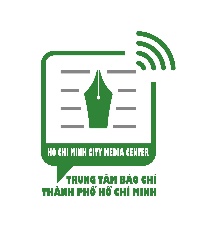 BAN CHỈ ĐẠO PHÒNG CHỐNG COVID-19 THÀNH PHỐ HỒ CHÍ MINHTHÔNG TIN BÁO CHÍ VỀ CÔNG TÁC PHÒNG CHỐNG DỊCH BỆNH COVID-19 TRÊN ĐỊA BÀN THÀNH PHỐ NGÀY 28/12/2020Thông báo số 38